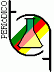 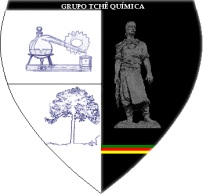 Os nomes das universidades e autores são meramente demonstrativos. Editado com o MS-Word 2007, em 06/01/2011.Tudo o que estiver escrito com fonte de cor azul ou vermelho deverá ser deletado para o envio da versão final.TíTULO  (Arial, tamanho 12, negrito)  (linha simples)title in capital letters(linha simples)DE BONI, Luis Alcides Brandini1*; GOLDANI, Eduardo2; CASTILHOS, João3; (colocar aqui nome dos autores na forma habitual de citação bibliográfica, ou seja, sobrenome em letras maiúsculas, seguido do restante do nome apenas com inicias maiúscula após a vírgula. Em caso de vários autores, separar os nomes através de ponto-e-vírgula. O autor correspondente (principal) deverá ser indicado através de um asterisco (*) – Fonte: Arial; tamanho: 12) (linha simples)1,2 Universidade Federal do Rio Grande do Norte, Faculdade de Química, Departamento de Química Ambiental, Av 23 de maio, 8902, cep 23456-009, Natal – RN, Brasil(fone: +55 84 2345 4356; fax: +55 84 2345 4030)(linha simples)3 Universidade Federal do Ceará, Instituto de Química, Departamento de Físico-Química, Rua São Sepé, 8902, cep 23456-009, Fortaleza – CE, Brasil(fone: +55 85 2444 4356; fax: +55 85 2321 4030)(linha simples)* Autor correspondentee-mail: siclanodetal@ufce.iq.br(linha simples) (aqui deve constar, como o exemplo acima, para cada autor citado, a sua instituição de pesquisa, Faculdade, Instituto, etc., Departamento pertencente, endereço da instituição, telefone/fax e e-mail para contato apenas do autor correspondente (em uma nova linha), usando letra arial, tamanho 10, centralizado. Em caso de todos os autores serem da mesma instituição e departamento, colocar somente uma vez o endereço, indicando todos os números sobrescritos separados por vírgula, conforme demonstrado)Received 12 June 2000; received in revised form 30 November 2000; accepted 14 December 2000 (estes dados não são de responsabilidade dos autores, mas sim do Periódico, devendo ser desconsiderados, mas não excluídos, ao enviar o artigo) (linha simples)           (linha simples)(linha simples)(linha simples)RESUMO (Arial 12, negrito, escrito em letras maiúsculas, alinhado à esquerda)(linha simples)	Exigido para todos os manuscritos, deverá apresentar o problema (assunto do manuscrito), os principais resultados e as conclusões de maneira resumida. O resumo deve ser auto-explicativo, preferivelmente redigido em um parágrafo e limitado ao máximo de 200 palavras. Não deverá apresentar fórmulas, referências ou abreviações. A palavra RESUMO deve ser escrita em letra Arial, tamanho 12, todas letras maiúsculas, negrito, alinhado a esquerda. O resumo propriamente dito deverá ser escrito em parágrafo justificado, arial, tamanho 10. (linha simples)Palavras-chave: Deverão ser escritas, no máximo, 5 (cinco) palavras-chave, não incluindo palavras que apareçam no título do trabalho. As palavras-chave devem ser fornecidas indicando o escopo do artigo. A palavra Palavras-chave deve ser escrita em letra Arial, tamanho 10, inicial maiúscula, negrito, alinhado a esquerda. As palavras-chave propriamente ditas deverão ser escritas com letra, Arial, tamanho 10, itálico. (linha simples)ABSTRACT (Arial 12, negrito, escrito em letras maiúsculas, alinhado à esquerda)(linha simples)	Required for all manuscripts in which the problem, the principal results and conclusions are summarized. The abstract must be self-explanatory, preferably typed in one paragraph and limited to max. 200 words. It should not contain formulas, references or abbreviations. The word ABSTRACT should be written in capital letters, Arial, size 12, bold, left alignment. The abstract should be written font Arial, size 10, justify. (linha simples)Keywords: Keywords should not exceed five, not including items appearing in the title. The keywords should be supplied indicating the scope of the paper. Size 10, italic, justify, only the word Keywords must be bold, left alignment.(linha simples)(linha simples)(linha simples)Introdução (Arial, 12, Negrito, Alinhado à Esquerda, todas em maiúsculas) (linha simples)	Os artigos deverão ser encaminhados juntamente com uma foto com boa resolução do autor principal no formato JPEG ou PNG com tamanho mínimo de 5x6cm. O uso desse template é mandatório! Ele existe justamente para facilitar o trabalho do autor que precisa apenas colar seus textos, tabelas e figuras sobre os textos explicativos do próprio template.	A introdução deve apresentar o problema, as razões para a realização do trabalho, as hipóteses ou previsões que estão sendo consideradas e um histórico de maneira clara e compreensível. Não deverá conter equações ou notações matemáticas. Deverá constar uma breve pesquisa da literatura que seja relevante ao trabalho de modo que um leitor não-especialista possa compreender o significado dos resultados apresentados.	O formato padrão da página corresponde à folha A4, com margens iguais a . A distância entre a extremidade do papel e o cabeçalho deve ser igual a . O texto deve ser escrito com espaçamento simples em duas colunas, utilizando fonte Arial, tamanho 11. 	As referências deverão ser citadas no estilo Harvard (Autor, ano). Alternativamente, o sobrenome do autor poderá ser usado seguido do ano da publicação entre parênteses. Cite apenas fontes de pesquisa essenciais, evitando, dessa forma, a citação de materiais não-publicados. Referências de artigos “in press” devem significar que o artigo foi aceito para publicação. No final do artigo deverá constar uma lista das referências em ordem alfabética pelo último nome do primeiro autor. Por favor, listar apenas as referências citadas no texto. A lista deverá apresentar números consecutivos (automaticamente selecionados).	Veja alguns exemplos a seguir: “A abordagem proposta por De Boni e Goldani (2003) envolve...”, “Goldani et al. (2005) apresentaram...”, “De Boni (2006) revisou...” Esse tipo de problema ocorre em todas as reações químicas (Goldani, 2003) ou “Várias referências sobre escoamento de gases em dutos (Goldani et al., 1980; De Boni e Goldani, 1996; Goldani e De Boni, 2001) indicam...”. No caso de três ou mais autores deve ser colocado o sobrenome do primeiro autor seguido da expressão “et al.”. Mais de um trabalho publicado no mesmo ano e pelos mesmos autores devem ser diferenciados como “De Boni e Goldani (2003a,b) propuseram...”.(linha simples)Desenvolvimento ou Material e Métodos ou Parte Experimental (Arial, 12, Negrito, Alinhado à Esquerda, todas em maiúsculas)(linha simples)	Deverão ser fornecidos detalhes suficientes que permitam a repetição do trabalho experimental. A descrição técnica dos métodos deverá ser dada quando se tratar de metodologia nova.  (linha simples)2.1. Títulos das Subseções (Arial, 10, Negrito, Alinhado à Esquerda) (linha simples) 2.1.1 Títulos das Subseções (Arial, 10, Negrito e Itálico, Alinhado à Esquerda) (linha simples) 2.1.1.1 Títulos das Subseções (Arial, 10, Itálico, Alinhado à Esquerda) (linha simples) 	Os títulos das subseções devem ser escritos com fonte Arial, tamanho 10, negrito, alinhado à esquerda. No caso de duas ou mais subseções, seguir exemplos acima. A primeira letra de cada palavra deve ser grafada com maiúsculas, exceto preposições. O final do texto anterior e o título de uma subseção devem ser separados por uma linha simples, o título de uma subseção e o texto posterior são também separados por uma linha simples.	Expressões matemáticas: Evitar equações muito grandes que venham a necessitar de diversas linhas. Para a edição das equações, recomenda-se o uso do Editor de Equações do MS-Word. Os índices sobrescritos e subscritos deverão estar claros. Insira somente aquelas expressões matemáticas que tem que ser numeradas para referências futura ou que precisam ser enfatizadas. Numere as equações de maneira consecutiva no decorrer do texto. Os números deverão ser inseridos entre parênteses e alinhados a direita da equação (por exemplo, Eq. 1). (linha simples) 3x3 + 2x2 + 5x +6			          (Eq. 1)(linha simples)Resultados e Discussão: (Arial, 12, Negrito, Alinhado à Esquerda, todas em maiúsculas) (linha simples)	Os resultados deverão ser apresentados de maneira concisa juntamente com uma breve discussão. Se possível, comparar os resultados no contexto de outros trabalhos já realizados e previsões teóricas.	Figuras: O número de figuras (incluindo gráficos, diagramas, etc.) não deverá ser superior a 10. Todas as fotografias, gráficos e diagramas deverão ser numerados consecutivamente (per exemplo, Figura 1) na ordem em que são mencionadas no texto. O título (palavra Figura) deverá aparecer abaixo da figura (arial, tamanho 11, negrito e itálico e arial, tamanho 11, itálico para o texto explicativo da figura, a legenda) e deverá ser suficientemente detalhada permitindo, dessa forma, total compreensão sem o auxílio do texto. As figuras devem apresentar boa qualidade e estarem, preferencialmente, em preto e branco (figuras coloridas estarão presentes na versão online do Periódico para download gratuito, mas as cópias que serão remetidas para algumas bibliotecas serão impressas em preto e branco). Figuras escaneadas devem apresentar uma resolução de 800 dpi/bitmap. Diagramas contendo estruturas químicas deverão ser de alta qualidade gráfica e sempre do mesmo tamanho, permitindo assim que sejam reduzidos de maneira uniforme.  Todas as figuras deverão ter uma largura máxima de uma coluna do Periódico (8,5 cm) para serem inseridas no corpo do texto fazendo com que se apliquem aos padrões do Periódico. Se as figuras excederem 8,5 cm, serão inseridas no final do artigo. Ainda, solicita-se aos autores que submetam cada figura também como um arquivo de imagem em um dos seguintes formatos: JPG ou PNG. Para figuras, gráficos, diagramas, tabelas, etc., idênticas a um material já publicado na literatura, os autores ficam encarregados da obtenção de permissão para publicação frente a empresas ou sociedades científicas que detenham os direitos autorais e do envio para os editores do Periódico Tchê Química juntamente com a versão final do manuscrito.	Tabelas: As tabelas deverão ser auto-explicativas. Devem ser mencionadas no texto, numeradas consecutivamente (por exemplo, Tabela 1) e acompanhadas pelo título (que deverá estar acima da tabela, arial, tamanho 11, negrito e itálico e arial, tamanho 11, itálico para a legenda da tabela). Todas as tabelas deverão estar inseridas no texto. Não reduzir tabelas grandes que não possam caber dentro das margens da página.	Abaixo do título da figura, em arial 10, deve constar a fonte, quando necessário. Deve ser deixada uma linha em branco entre a figura, o título e o corpo do texto. (linha simples)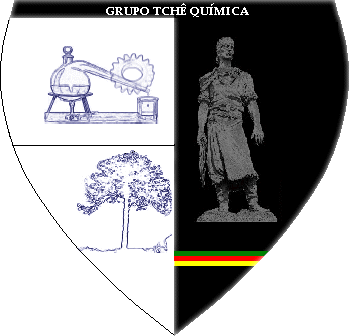 (linha simples)Figura 1.  Exemplo de figura com legendaTabela 1. Resumo das reservas internacionais de óleo e gás 	(linha simples)Fonte: Energy Information Administration - EIA - Official Energy Statistics from the  Government. International Oil and Natural Gas Reserves as of December 31, 2005. (caso necessário, a fonte da tabela ou figura deverá ser escrita conforme esse exemplo, abaixo da tabela (ou figura), arial, 10, alinhamento central)(linha simples)	As informações presentes no interior das tabelas também devem ser escritas na fonte Arial, tamanho 11 e negrito para o cabeçalho e Arial, tamanho 10 para os dados da tabela. O estilo de borda da tabela a ser utilizado deve estar em conformidade com o exemplo da Tabela 1. 	Vídeos: para a versão online, serão também aceitos vídeos no formato AVI (máx 10 mb)(linha simples)Conclusões: (Arial, 12, Negrito, Alinhado à Esquerda, todas em maiúsculas)(linha simples)	Deverá apresentar, resumidamente, os dados discutidos em Resultados e Discussão mostrando a relevância do trabalho e quão diferente ou inovador a pesquisa é frente a outros trabalhos já publicados. Ainda, deverão ser destacados os benefícios e melhorias que podem ser observados para o desenvolvimento de novos padrões científicos que possam mudar algo na área relacionada.(linha simples)Agradecimentos: (Arial, 12, Negrito, Alinhado à Esquerda, todas em maiúsculas) (linha simples)(caso houver): Deverão aparecer antes das Referências e poderão incluir informações referentes a apoios financeiros de empresas e/ou órgãos de fomento à pesquisa.Referências: (Arial, 12, Negrito, Alinhado à Esquerda, todas em maiúsculas) (linha simples)	Atkinson, P.W., Fuller, R.J., Vickery, J.A., Conway, G.J., Tallowins, J.R., Smith, R.E.,Hayson, K.A., Ings, T.C., Brown, V.K. J. Appl. Ecol, 2005, 42, 932.Vide Preparação dos manuscritos para acessar a lista completa dos diferentes tipos de referências.LEMBRE-SE DE QUE O TEXTO DEVERÁ SER DISPOSTO, ASSIM COMO ESTE EXEMPLO, 	Ressaltamos, ainda, que os termos que não estão em português devem ser escritos em itálico. 	Lembrar também que o separador de milhar é o ponto (.) e o de decimal a vírgula (,) 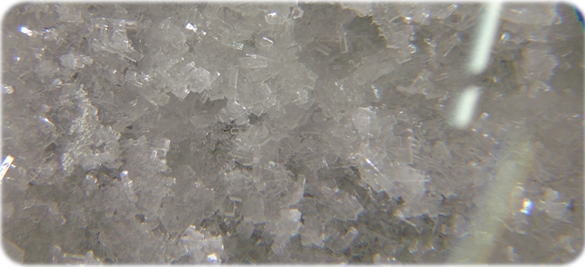 (linha simples)Figura 2.  Exemplo de figura com legenda. Essa figura extrapolou as medidas da coluna, por isso encontra-se no fim do artigoColocação no RankingPaís1Arábia Saudita2Iran3Iraque8Venezuela15Brasil